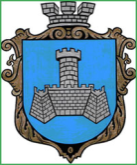 Українам. Хмільник  Вінницької областіР О З П О Р Я Д Ж Е Н Н Я МІСЬКОГО  ГОЛОВИ                                                                            від 29.08.2022 р.                                                             №361 –рПро проведення   черговогозасідання виконавчого комітетуХмільницької міської ради    Відповідно до п.п.2.2.3 пункту 2.2 розділу 2 Положення про виконавчий комітет Хмільницької міської ради 7 скликання, затвердженого  рішенням 46 сесії міської ради 7 скликання від 22.12.2017р. №1270,п.10 статті 9 Закону України «Про правовий режим воєнного стану»,розглянувши службові записки   начальника служби у справах дітей Хмільницької міської ради Тишкевича Ю.І.,начальника організаційного відділу Хмільницької міської ради Тендерис О.В.,начальника Управління ЖКГ та КВ Хмільницької міської ради Києнко Г.Г.,начальника Відділу культури і туризму Хмільницької міської ради Цупринюк Ю.С.,начальника Управління освіти Хмільницької міської ради Оліха В.В.,начальника відділу цивільного захисту,оборонної роботи та взаємодії з правоохоронними органами Хмільницької міської ради Коломійчука В.П., начальника управління агроекономічного розвитку та євроінтеграції Хмільницької міської ради Підвальнюка Ю.Г.,начальника загального відділу Хмільницької міської ради Прокопович О.Д.,керуючись ст.42, ст.59 Закону України „Про місцеве самоврядування в Україні”:Провести  чергове засідання виконавчого комітету Хмільницької   міської  ради  30 серпня 2022 року о 10.00 год., на яке винести наступні питання:2.Загальному відділу Хмільницької міської ради( О.Д.Прокопович) довести це розпорядження до членів виконавчого комітету Хмільницької міської ради та всіх зацікавлених суб’єктів.3.Контроль за виконанням цього розпорядження залишаю за собою.                Міський голова                Микола ЮРЧИШИНС.МаташО.ПрокоповичН.Буликова1Про виконання фінансового плану КП «Хмільникводоканал» за І півріччя 2022 рокуПро виконання фінансового плану КП «Хмільникводоканал» за І півріччя 2022 рокуПро виконання фінансового плану КП «Хмільникводоканал» за І півріччя 2022 рокуДоповідає:  Поліщук Марія Василівна                  Економіст  КП «Хмільникводоканал»   Економіст  КП «Хмільникводоканал»   2Про надання дозволу Ліцею №3 міста Хмільника на організацію харчування внутрішньо переміщених осібПро надання дозволу Ліцею №3 міста Хмільника на організацію харчування внутрішньо переміщених осібПро надання дозволу Ліцею №3 міста Хмільника на організацію харчування внутрішньо переміщених осібДоповідає:  Оліх Віталій ВасильовичНачальник Управління освіти,молоді та спорту Хмільницької міської радиНачальник Управління освіти,молоді та спорту Хмільницької міської ради3Про фінансування з місцевого бюджету коштів для надання одноразової матеріальної допомоги громадянам, які перебувають у складному матеріальному становищі внаслідок важких життєвих обставин (важкого захворювання, стихійного лиха, пожежі та інших ускладнюючих обставин)Про фінансування з місцевого бюджету коштів для надання одноразової матеріальної допомоги громадянам, які перебувають у складному матеріальному становищі внаслідок важких життєвих обставин (важкого захворювання, стихійного лиха, пожежі та інших ускладнюючих обставин)Про фінансування з місцевого бюджету коштів для надання одноразової матеріальної допомоги громадянам, які перебувають у складному матеріальному становищі внаслідок важких життєвих обставин (важкого захворювання, стихійного лиха, пожежі та інших ускладнюючих обставин)Доповідає: Перчук Людмила Павлівна                   В. о. начальника управління праці та соціального захисту населення Хмільницької міської ради   В. о. начальника управління праці та соціального захисту населення Хмільницької міської ради   4Про фінансування з місцевого бюджету коштів для надання одноразової матеріальної допомоги громадянам, які перебувають у складному матеріальному становищі внаслідок важких життєвих обставин, відповідно до висновків депутатів Хмільницької міської ради Про фінансування з місцевого бюджету коштів для надання одноразової матеріальної допомоги громадянам, які перебувають у складному матеріальному становищі внаслідок важких життєвих обставин, відповідно до висновків депутатів Хмільницької міської ради Про фінансування з місцевого бюджету коштів для надання одноразової матеріальної допомоги громадянам, які перебувають у складному матеріальному становищі внаслідок важких життєвих обставин, відповідно до висновків депутатів Хмільницької міської ради Доповідає:   Перчук Людмила Павлівна                                      В. о. начальника управління праці та соціального захисту населення Хмільницької міської ради        В. о. начальника управління праці та соціального захисту населення Хмільницької міської ради        5Про фінансування з місцевого бюджету  коштів для надання одноразової матеріальної допомоги сім’ям  військовослужбовців, які загинули чи померли  захищаючи незалежність, суверенітет та територіальну цілісність України, під час здійснення заходів із забезпечення національної безпеки і оборони, відсічі і стримування збройної агресії Російської Федерації на території України, а також  під час операції  об’єднаних сил, на поховання на території населених пунктів, що входять до складу Хмільницької міської територіальної  громадиПро фінансування з місцевого бюджету  коштів для надання одноразової матеріальної допомоги сім’ям  військовослужбовців, які загинули чи померли  захищаючи незалежність, суверенітет та територіальну цілісність України, під час здійснення заходів із забезпечення національної безпеки і оборони, відсічі і стримування збройної агресії Російської Федерації на території України, а також  під час операції  об’єднаних сил, на поховання на території населених пунктів, що входять до складу Хмільницької міської територіальної  громадиПро фінансування з місцевого бюджету  коштів для надання одноразової матеріальної допомоги сім’ям  військовослужбовців, які загинули чи померли  захищаючи незалежність, суверенітет та територіальну цілісність України, під час здійснення заходів із забезпечення національної безпеки і оборони, відсічі і стримування збройної агресії Російської Федерації на території України, а також  під час операції  об’єднаних сил, на поховання на території населених пунктів, що входять до складу Хмільницької міської територіальної  громадиДоповідає:   Перчук Людмила Павлівна                                     В. о. начальника управління праці та соціального захисту населення Хмільницької міської ради   В. о. начальника управління праці та соціального захисту населення Хмільницької міської ради   6Про фінансування з місцевого бюджету коштів для надання одноразової матеріальної підтримки жителям Хмільницької міської ТГ , які мають інвалідність 1 групи та постійно проходять гемодіаліз в м.Вінниці  Про фінансування з місцевого бюджету коштів для надання одноразової матеріальної підтримки жителям Хмільницької міської ТГ , які мають інвалідність 1 групи та постійно проходять гемодіаліз в м.Вінниці  Про фінансування з місцевого бюджету коштів для надання одноразової матеріальної підтримки жителям Хмільницької міської ТГ , які мають інвалідність 1 групи та постійно проходять гемодіаліз в м.Вінниці  Доповідає:  Перчук Людмила Павлівна                                      В. о. начальника управління праці та соціального захисту населення Хмільницької міської ради   В. о. начальника управління праці та соціального захисту населення Хмільницької міської ради   7Про фінансування з місцевого бюджету коштів для надання одноразової матеріальної допомоги громадянам, в яких народилось двоє або більше дітей одночасноПро фінансування з місцевого бюджету коштів для надання одноразової матеріальної допомоги громадянам, в яких народилось двоє або більше дітей одночасноПро фінансування з місцевого бюджету коштів для надання одноразової матеріальної допомоги громадянам, в яких народилось двоє або більше дітей одночасноДоповідає:  Перчук Людмила Павлівна                                       В. о. начальника управління праці та соціального захисту населення Хмільницької міської ради   В. о. начальника управління праці та соціального захисту населення Хмільницької міської ради   8Про фінансування з місцевого бюджету  коштів для надання одноразової матеріальної допомоги мешканцям населених пунктів, що входять до складу Хмільницької міської територіальної громади, які є військовослужбовцями та отримали поранення, контузію, каліцтво, травми, захворювання під час захисту незалежності, суверенітету та територіальної цілісності України, здійснення заходів із забезпечення національної безпеки і оборони, відсічі і стримування збройної агресії Російської Федерації на території України, а також під час операції  об’єднаних силПро фінансування з місцевого бюджету  коштів для надання одноразової матеріальної допомоги мешканцям населених пунктів, що входять до складу Хмільницької міської територіальної громади, які є військовослужбовцями та отримали поранення, контузію, каліцтво, травми, захворювання під час захисту незалежності, суверенітету та територіальної цілісності України, здійснення заходів із забезпечення національної безпеки і оборони, відсічі і стримування збройної агресії Російської Федерації на території України, а також під час операції  об’єднаних силПро фінансування з місцевого бюджету  коштів для надання одноразової матеріальної допомоги мешканцям населених пунктів, що входять до складу Хмільницької міської територіальної громади, які є військовослужбовцями та отримали поранення, контузію, каліцтво, травми, захворювання під час захисту незалежності, суверенітету та територіальної цілісності України, здійснення заходів із забезпечення національної безпеки і оборони, відсічі і стримування збройної агресії Російської Федерації на території України, а також під час операції  об’єднаних силДоповідає:   Перчук Людмила Павлівна                                      В. о. начальника управління праці та соціального захисту населення Хмільницької міської ради       В. о. начальника управління праці та соціального захисту населення Хмільницької міської ради       9Про затвердження мережі Комунального позашкільного навчального закладу  Хмільницька школа мистецтв та структури груп на 2022-2023 н. р.Про затвердження мережі Комунального позашкільного навчального закладу  Хмільницька школа мистецтв та структури груп на 2022-2023 н. р.Про затвердження мережі Комунального позашкільного навчального закладу  Хмільницька школа мистецтв та структури груп на 2022-2023 н. р.Доповідає: Коломієць Ірина Михайлівна Заступник директора Комунального позашкільного навчального закладу  Хмільницька школа мистецтвЗаступник директора Комунального позашкільного навчального закладу  Хмільницька школа мистецтв10Про погодження КП «Хмільниккомунсервіс» наміру передачі майна в орендуПро погодження КП «Хмільниккомунсервіс» наміру передачі майна в орендуПро погодження КП «Хмільниккомунсервіс» наміру передачі майна в орендуДоповідає:   Києнко Галина Григорівна        Начальник Управління житлово-комунального господарства та комунальної власності Хмільницької міської радиНачальник Управління житлово-комунального господарства та комунальної власності Хмільницької міської ради11Про взяття С.П.В. на квартирний облік на поліпшення житлових умовПро взяття С.П.В. на квартирний облік на поліпшення житлових умовПро взяття С.П.В. на квартирний облік на поліпшення житлових умовДоповідає:   Києнко Галина Григорівна        Начальник Управління житлово-комунального господарства та комунальної власності Хмільницької міської радиНачальник Управління житлово-комунального господарства та комунальної власності Хмільницької міської ради12Про погодження розміщення будівельних матеріалів на загальноміській території Хмільницької міської територіальної громадиПро погодження розміщення будівельних матеріалів на загальноміській території Хмільницької міської територіальної громадиПро погодження розміщення будівельних матеріалів на загальноміській території Хмільницької міської територіальної громадиДоповідає:   Києнко Галина Григорівна        Начальник Управління житлово-комунального господарства та комунальної власності Хмільницької міської радиНачальник Управління житлово-комунального господарства та комунальної власності Хмільницької міської ради13Про внесення змін та доповнень до рішення 14 сесії міської ради 8 скликання від 24.06.2021р. № 569 «Про затвердження Програми  поліпшення техногенної  та пожежної безпеки об’єктів усіх форм власності на території Хмільницької міської територіальної громади на 2022 - 2026 роки» (зі змінами)Про внесення змін та доповнень до рішення 14 сесії міської ради 8 скликання від 24.06.2021р. № 569 «Про затвердження Програми  поліпшення техногенної  та пожежної безпеки об’єктів усіх форм власності на території Хмільницької міської територіальної громади на 2022 - 2026 роки» (зі змінами)Про внесення змін та доповнень до рішення 14 сесії міської ради 8 скликання від 24.06.2021р. № 569 «Про затвердження Програми  поліпшення техногенної  та пожежної безпеки об’єктів усіх форм власності на території Хмільницької міської територіальної громади на 2022 - 2026 роки» (зі змінами)Доповідає: Коломійчук Валерій ПетровичНачальник відділу цивільного захисту,оборонної роботи та взаємодії з правоохоронними органами Хмільницької міської радиНачальник відділу цивільного захисту,оборонної роботи та взаємодії з правоохоронними органами Хмільницької міської ради14Про внесення змін до рішення 27 сесії міської ради 8 скликання від 25.02.2022 р. №1110 «Про порядок використання коштів бюджету Хмільницької міської територіальної громади, передбачених на фінансування заходів Програми поліпшення техногенної та пожежної безпеки  об’єктів усіх форм власності на території Хмільницької міської територіальної громади  на 2022 - 2026 роки, затвердженої рішенням 14 сесії міської ради 8 скликання від 24.06.2021 р. № 569»Про внесення змін до рішення 27 сесії міської ради 8 скликання від 25.02.2022 р. №1110 «Про порядок використання коштів бюджету Хмільницької міської територіальної громади, передбачених на фінансування заходів Програми поліпшення техногенної та пожежної безпеки  об’єктів усіх форм власності на території Хмільницької міської територіальної громади  на 2022 - 2026 роки, затвердженої рішенням 14 сесії міської ради 8 скликання від 24.06.2021 р. № 569»Про внесення змін до рішення 27 сесії міської ради 8 скликання від 25.02.2022 р. №1110 «Про порядок використання коштів бюджету Хмільницької міської територіальної громади, передбачених на фінансування заходів Програми поліпшення техногенної та пожежної безпеки  об’єктів усіх форм власності на території Хмільницької міської територіальної громади  на 2022 - 2026 роки, затвердженої рішенням 14 сесії міської ради 8 скликання від 24.06.2021 р. № 569»Доповідає: Коломійчук Валерій Петрович  Начальник відділу цивільного захисту,оборонної роботи та взаємодії з правоохоронними органами Хмільницької міської радиНачальник відділу цивільного захисту,оборонної роботи та взаємодії з правоохоронними органами Хмільницької міської ради15Про внесення змін та доповнень до Програми сприяння розвитку місцевого самоврядування та партнерських відносин у Хмільницькій міській територіальній громаді на 2022 – 2024 роки, затвердженої рішенням 14 сесії Хмільницької міської ради 8 скликання № 559 від 24.06.2021 року (зі змінами)   Про внесення змін та доповнень до Програми сприяння розвитку місцевого самоврядування та партнерських відносин у Хмільницькій міській територіальній громаді на 2022 – 2024 роки, затвердженої рішенням 14 сесії Хмільницької міської ради 8 скликання № 559 від 24.06.2021 року (зі змінами)   Про внесення змін та доповнень до Програми сприяння розвитку місцевого самоврядування та партнерських відносин у Хмільницькій міській територіальній громаді на 2022 – 2024 роки, затвердженої рішенням 14 сесії Хмільницької міської ради 8 скликання № 559 від 24.06.2021 року (зі змінами)   Доповідає: Підвальнюк Юрій ГригоровичНачальник управління агроекономічного розвитку та євроінтеграції Хмільницької міської радиНачальник управління агроекономічного розвитку та євроінтеграції Хмільницької міської ради16Про внесення змін та доповнень до рішення 14 сесії міської ради 8 скликання від 24.06.2021р. № 560 «Про Порядки використання коштів бюджету Хмільницької міської територіальної громади, передбачених на фінансування заходів Програми сприяння розвитку місцевого самоврядування та партнерських відносин у Хмільницькій міській територіальній громаді на 2022-2024 роки» (зі змінами)Про внесення змін та доповнень до рішення 14 сесії міської ради 8 скликання від 24.06.2021р. № 560 «Про Порядки використання коштів бюджету Хмільницької міської територіальної громади, передбачених на фінансування заходів Програми сприяння розвитку місцевого самоврядування та партнерських відносин у Хмільницькій міській територіальній громаді на 2022-2024 роки» (зі змінами)Про внесення змін та доповнень до рішення 14 сесії міської ради 8 скликання від 24.06.2021р. № 560 «Про Порядки використання коштів бюджету Хмільницької міської територіальної громади, передбачених на фінансування заходів Програми сприяння розвитку місцевого самоврядування та партнерських відносин у Хмільницькій міській територіальній громаді на 2022-2024 роки» (зі змінами)Доповідає: Підвальнюк Юрій ГригоровичНачальник управління агроекономічного розвитку та євроінтеграції Хмільницької міської ради  Начальник управління агроекономічного розвитку та євроінтеграції Хмільницької міської ради  17Про внесення змін до рішення виконавчого комітету Хмільницької міської ради від 27.01.2022 р. №45 «Про встановлення лімітів споживання енергоносіїв та водопостачання бюджетним установам Хмільницької міської територіальної громади на 2022 рік» (зі змінами)Про внесення змін до рішення виконавчого комітету Хмільницької міської ради від 27.01.2022 р. №45 «Про встановлення лімітів споживання енергоносіїв та водопостачання бюджетним установам Хмільницької міської територіальної громади на 2022 рік» (зі змінами)Про внесення змін до рішення виконавчого комітету Хмільницької міської ради від 27.01.2022 р. №45 «Про встановлення лімітів споживання енергоносіїв та водопостачання бюджетним установам Хмільницької міської територіальної громади на 2022 рік» (зі змінами)Доповідає: Підвальнюк Юрій ГригоровичНачальник управління агроекономічного розвитку та євроінтеграції Хмільницької міської радиНачальник управління агроекономічного розвитку та євроінтеграції Хмільницької міської ради18 Про затвердження плану заходів Відділу культури і туризму Хмільницької міської ради з 5 вересня по 2 жовтня 2022 року Про затвердження плану заходів Відділу культури і туризму Хмільницької міської ради з 5 вересня по 2 жовтня 2022 року Про затвердження плану заходів Відділу культури і туризму Хмільницької міської ради з 5 вересня по 2 жовтня 2022 рокуДоповідає: Цупринюк Юлія СтепанівнаНачальник відділу культури і туризму Хмільницької міської радиНачальник відділу культури і туризму Хмільницької міської ради19Про надання дозволу  законним представникам батькові  Б.О.В.,  матері К.З.П. на укладання договору купівлі-продажу  будинковолодіння та земельних ділянок на ім’я малолітнього сина Б.А.О., 20__ р.н. Про надання дозволу  законним представникам батькові  Б.О.В.,  матері К.З.П. на укладання договору купівлі-продажу  будинковолодіння та земельних ділянок на ім’я малолітнього сина Б.А.О., 20__ р.н. Про надання дозволу  законним представникам батькові  Б.О.В.,  матері К.З.П. на укладання договору купівлі-продажу  будинковолодіння та земельних ділянок на ім’я малолітнього сина Б.А.О., 20__ р.н. Доповідає: Тишкевич Юрій ІвановичДоповідає: Тишкевич Юрій ІвановичНачальник служби у справах дітей Хмільницької міської ради20Про розгляд заяви громадянки Г.Т.Д. щодо оренди земельних ділянокПро розгляд заяви громадянки Г.Т.Д. щодо оренди земельних ділянокПро розгляд заяви громадянки Г.Т.Д. щодо оренди земельних ділянокДоповідає: Тишкевич Юрій ІвановичДоповідає: Тишкевич Юрій ІвановичНачальник служби у справах дітей Хмільницької міської ради21Про розгляд заяв громадян  щодо надання дозволу на укладання договору про поділ спадщиниПро розгляд заяв громадян  щодо надання дозволу на укладання договору про поділ спадщиниПро розгляд заяв громадян  щодо надання дозволу на укладання договору про поділ спадщиниДоповідає: Тишкевич Юрій ІвановичДоповідає: Тишкевич Юрій ІвановичНачальник служби у справах дітей Хмільницької міської ради22Про зміну статусу квартир №1 та №2 в житловому будинку по вул.Соборності №26 у м.ХмільникуПро зміну статусу квартир №1 та №2 в житловому будинку по вул.Соборності №26 у м.ХмільникуПро зміну статусу квартир №1 та №2 в житловому будинку по вул.Соборності №26 у м.ХмільникуДоповідає: Олійник ОлександрАнатолійович       В. о. начальника управління містобудування та архітектури Хмільницької міської радиВ. о. начальника управління містобудування та архітектури Хмільницької міської ради23Про створення комісії з обстеження об’єктів, пошкоджених внаслідок збройної агресії російської федерації, які розміщені на території Хмільницької міської територіальної громадиПро створення комісії з обстеження об’єктів, пошкоджених внаслідок збройної агресії російської федерації, які розміщені на території Хмільницької міської територіальної громадиПро створення комісії з обстеження об’єктів, пошкоджених внаслідок збройної агресії російської федерації, які розміщені на території Хмільницької міської територіальної громадиДоповідає: Олійник ОлександрАнатолійович В. о. начальника управління містобудування та архітектури Хмільницької міської ради В. о. начальника управління містобудування та архітектури Хмільницької міської ради24Про внесення змін та доповнень до «Програми розвитку фізичної культури,спорту та молодіжної політики Хмільницької міської територіальної громади на 2022-2026 роки» затвердженої рішенням 15 сесії міської ради 8 скликання від 21.07.2021 року №625 (зі змінами)Про внесення змін та доповнень до «Програми розвитку фізичної культури,спорту та молодіжної політики Хмільницької міської територіальної громади на 2022-2026 роки» затвердженої рішенням 15 сесії міської ради 8 скликання від 21.07.2021 року №625 (зі змінами)Про внесення змін та доповнень до «Програми розвитку фізичної культури,спорту та молодіжної політики Хмільницької міської територіальної громади на 2022-2026 роки» затвердженої рішенням 15 сесії міської ради 8 скликання від 21.07.2021 року №625 (зі змінами)Доповідає: Пачевський Віталій ГригоровичНачальник відділу молоді та спорту Управління освіти,молоді та спорту Хмільницької міської радиНачальник відділу молоді та спорту Управління освіти,молоді та спорту Хмільницької міської ради25Про відзначення спортсменів Хмільницької міської територіальної громади за високі досягнення в спорті та нагородження спортсменів, тренерів, фахівців галузі з нагоди Дня фізичної культури і спортуПро відзначення спортсменів Хмільницької міської територіальної громади за високі досягнення в спорті та нагородження спортсменів, тренерів, фахівців галузі з нагоди Дня фізичної культури і спортуПро відзначення спортсменів Хмільницької міської територіальної громади за високі досягнення в спорті та нагородження спортсменів, тренерів, фахівців галузі з нагоди Дня фізичної культури і спортуДоповідає: Пачевський Віталій ГригоровичНачальник відділу молоді та спорту Управління освіти,молоді та спорту Хмільницької міської радиНачальник відділу молоді та спорту Управління освіти,молоді та спорту Хмільницької міської ради26Про вручення Подяк Хмільницького міського голови до Дня підприємця УкраїниПро вручення Подяк Хмільницького міського голови до Дня підприємця УкраїниПро вручення Подяк Хмільницького міського голови до Дня підприємця УкраїниДоповідає: Тендерис Оксана ВолодимирівнаНачальник організаційного відділу Хмільницької міської радиНачальник організаційного відділу Хмільницької міської ради27Про  погодження передачі в оренду комунального майна,що перебуває на балансі виконавчого комітету Хмільницької міської ради по вул.Столярчука,17  Про  погодження передачі в оренду комунального майна,що перебуває на балансі виконавчого комітету Хмільницької міської ради по вул.Столярчука,17  Про  погодження передачі в оренду комунального майна,що перебуває на балансі виконавчого комітету Хмільницької міської ради по вул.Столярчука,17  Доповідає: Маташ Сергій ПетровичКеруючий справами виконавчого комітету Хмільницької міської радиКеруючий справами виконавчого комітету Хмільницької міської ради28Про перелік питань що виносяться на розгляд  позачергової 31  сесії Хмільницької міської ради 8 скликання  31 серпня  2022 року         Про перелік питань що виносяться на розгляд  позачергової 31  сесії Хмільницької міської ради 8 скликання  31 серпня  2022 року         Про перелік питань що виносяться на розгляд  позачергової 31  сесії Хмільницької міської ради 8 скликання  31 серпня  2022 року         Доповідає: Крепкий Павло ВасильовичСекретар Хмільницької міської радиСекретар Хмільницької міської ради